☘ Buổi gặp gỡ đầu tiên của cô và trò lớp MGL A1        	Cứ nghĩ sau gần suýt 1 năm phải nghỉ học vì dịch hôm nay đi học các con sẽ khóc sẽ đòi bố mẹ sẽ ko ăn, ko ngủ . Vậy mà trộm vía, trộm vía các con rất ngoan rất vâng lời và hợp tác tốt với các cô. Chỉ mong các con ngày nào cũng ngoan như vậy! Yêu lắm các bạn của các cô. Mong các con luôn khỏe mạnh để mổi ngày đến trường là 1 ngày vui các bạn nhé!Dưới đây là hình ảnh một số hoạt động của lớp trong ngày đầu tới lớp: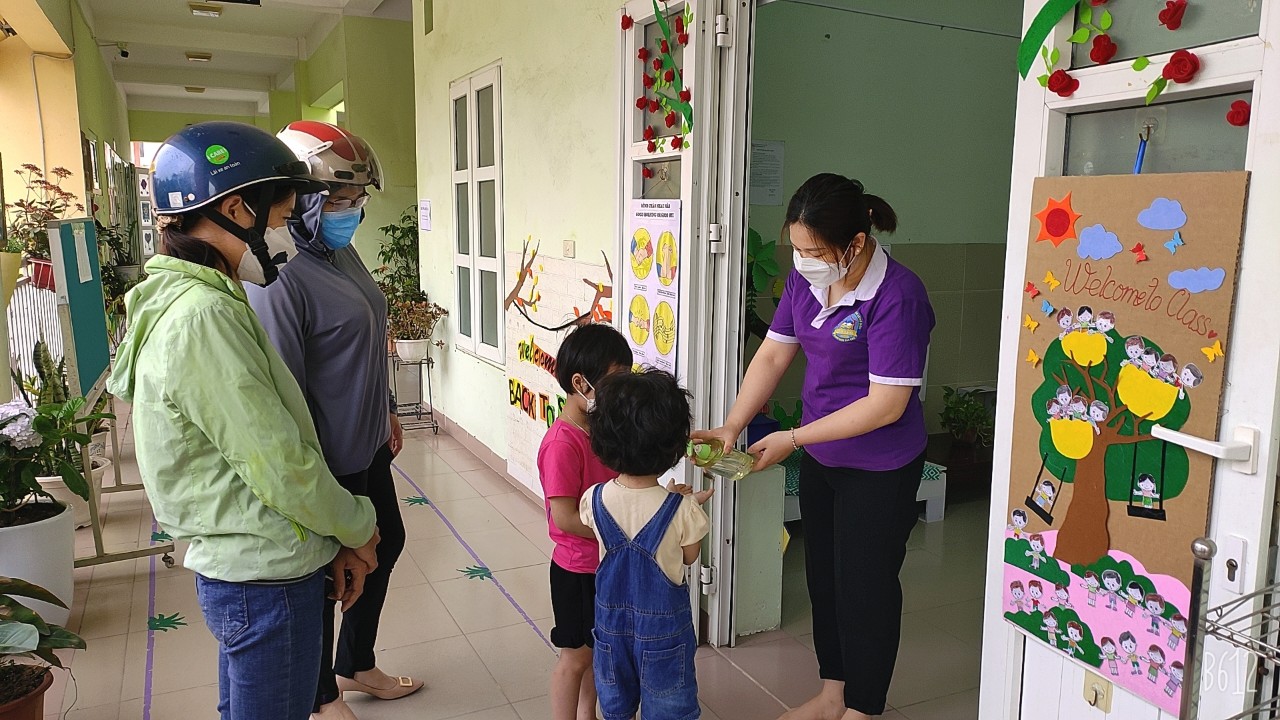 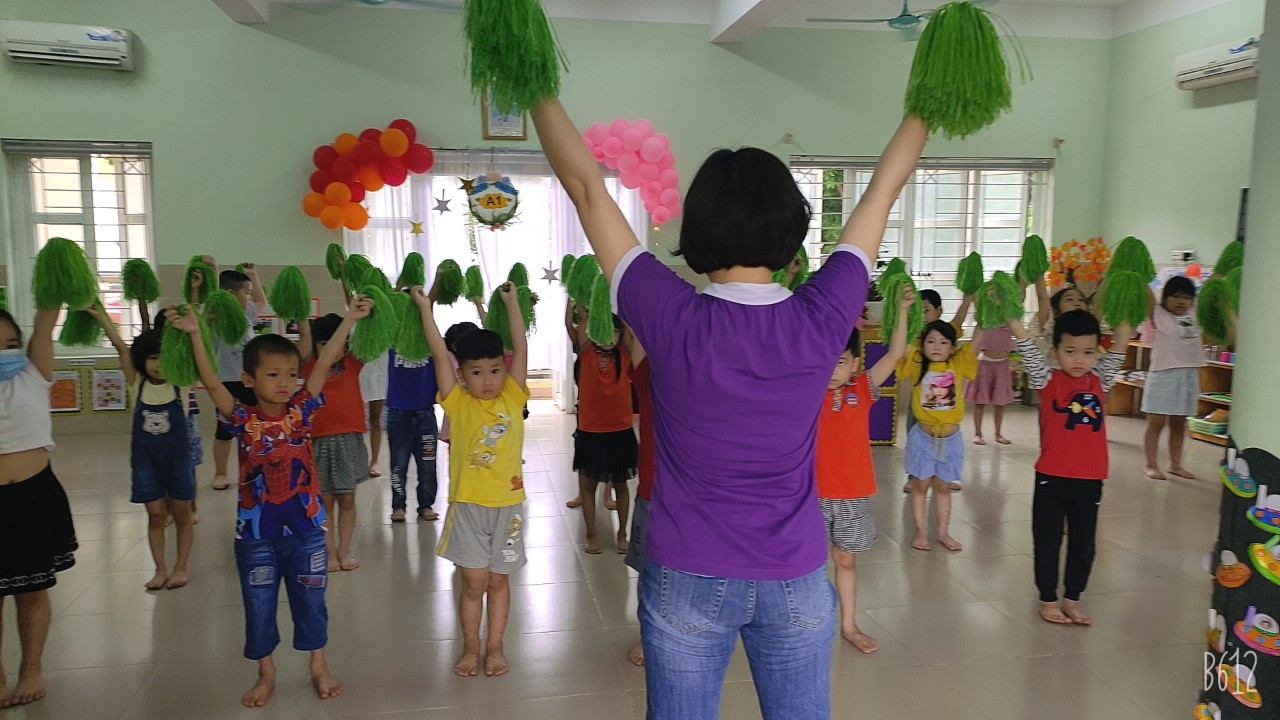 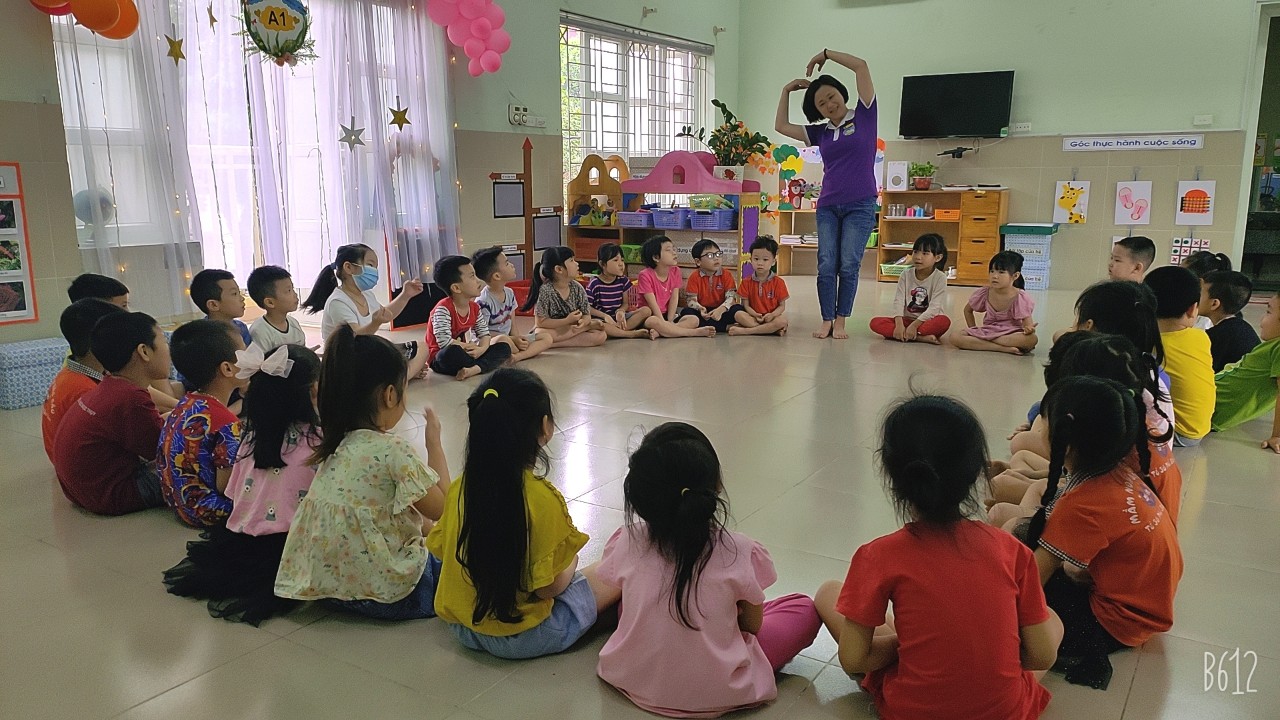 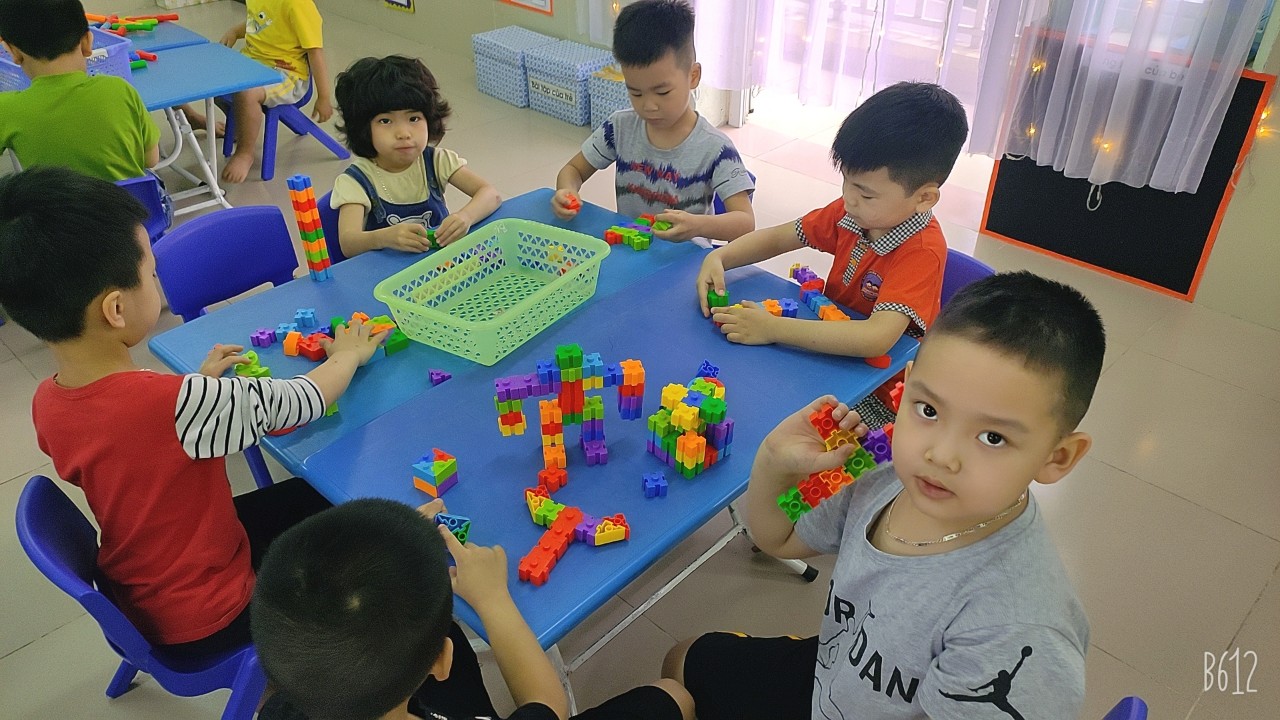 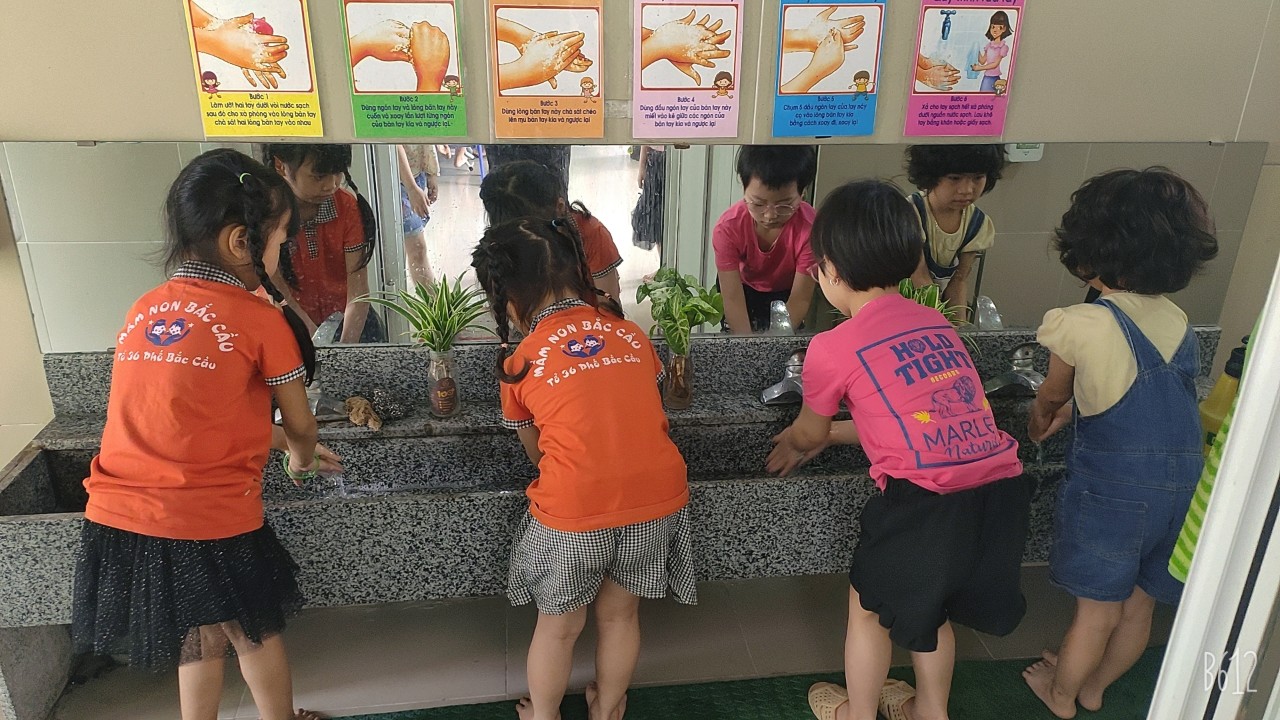 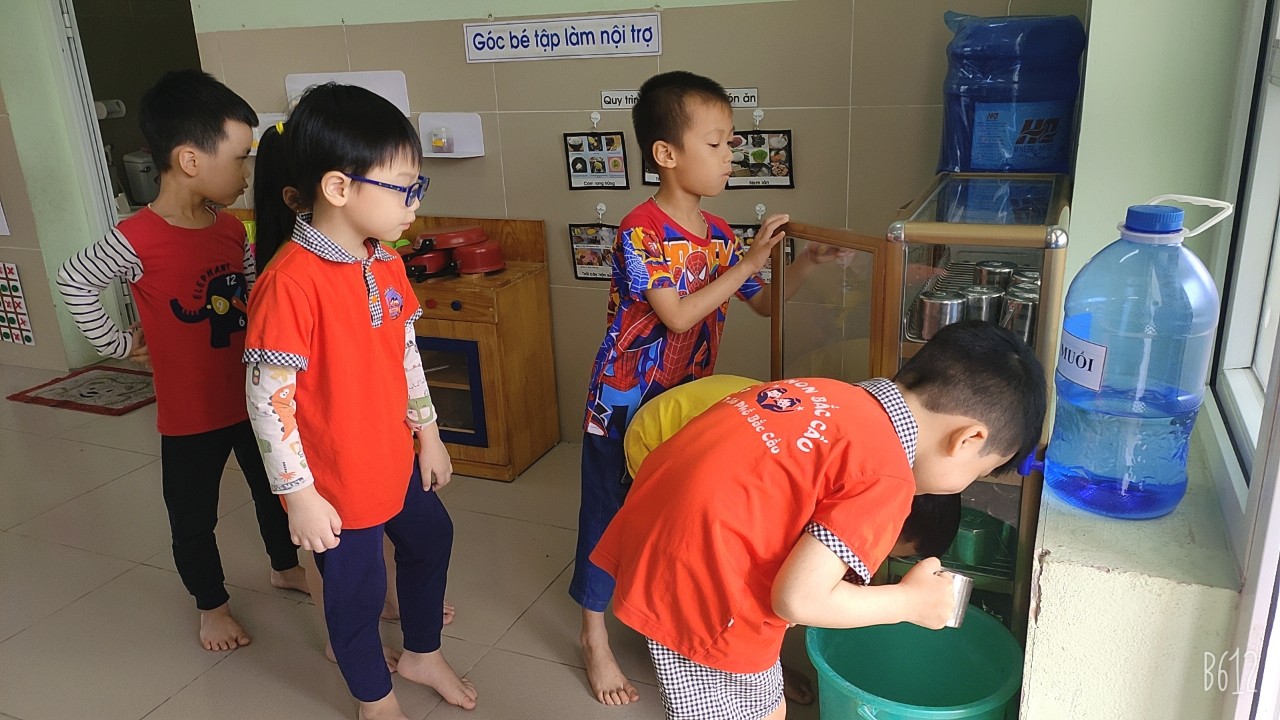 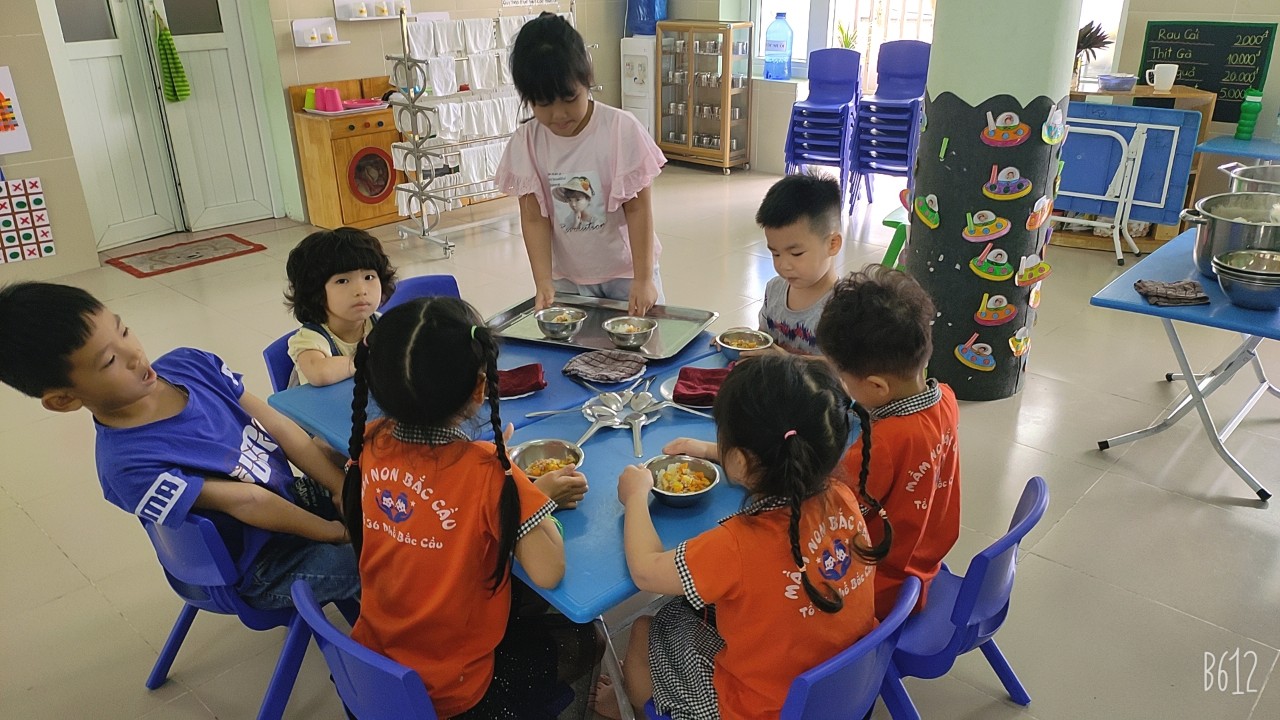 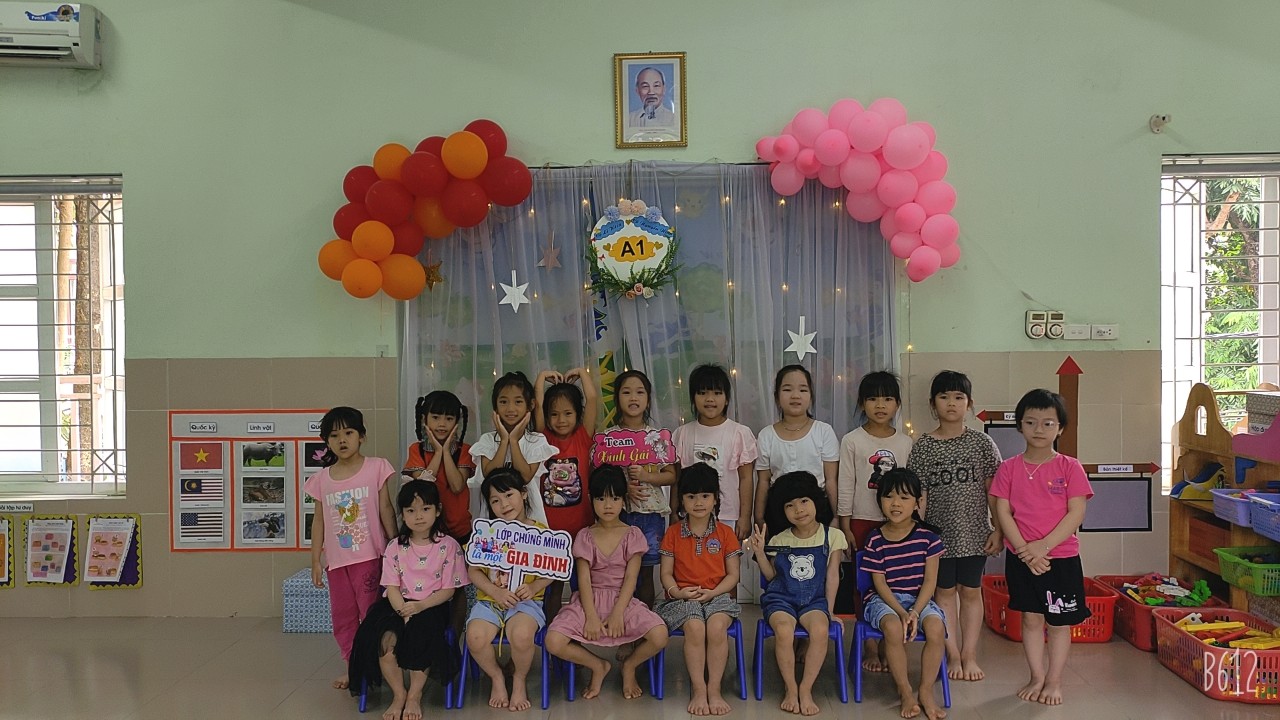 